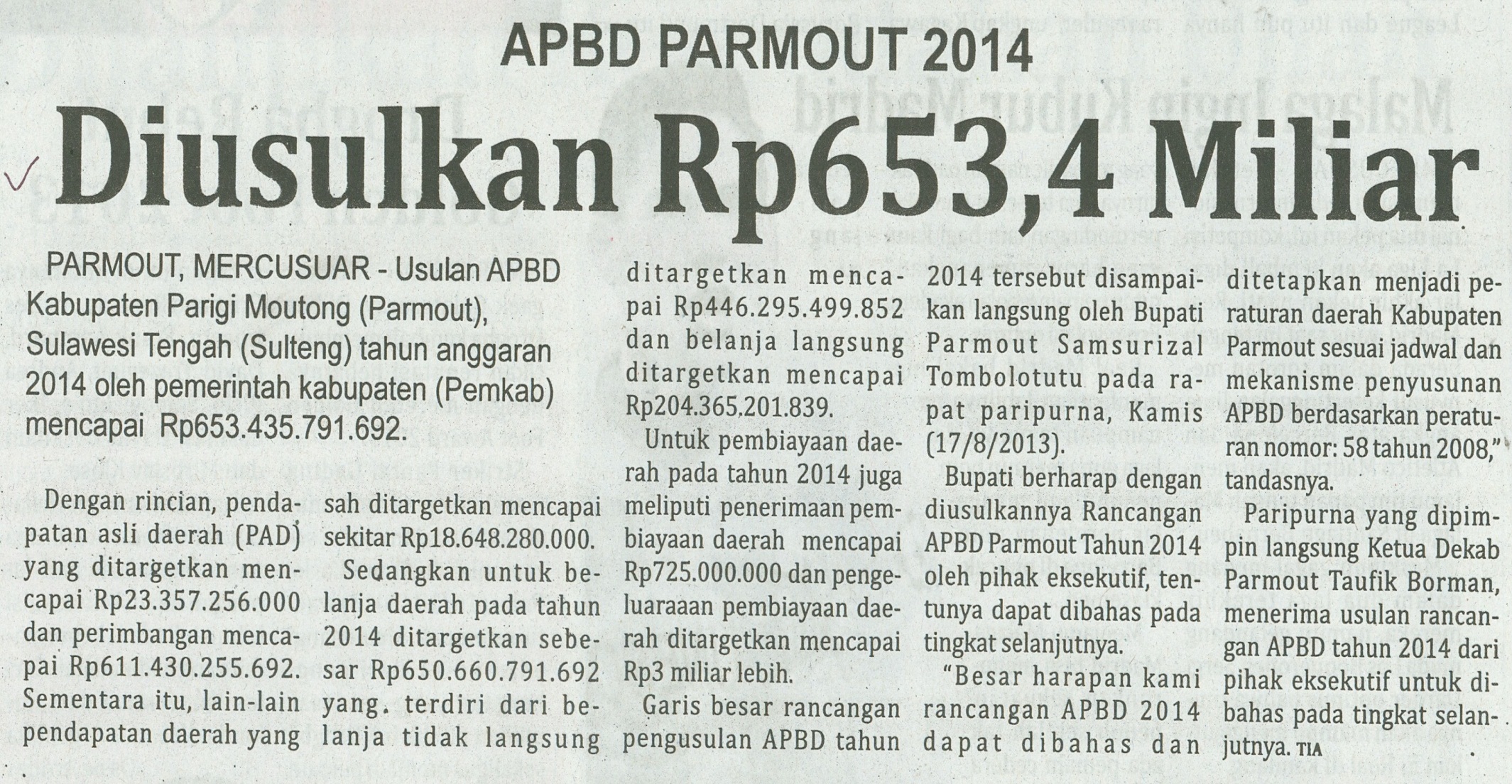 Harian    	:MercusuarKasubaudSulteng IIHari, tanggal:Jumat, 18 Oktober 2013KasubaudSulteng IIKeterangan:Hal. 7 Kolom 5-10KasubaudSulteng IIEntitas:Kabupaten Parigi MoutongKasubaudSulteng II